All About Me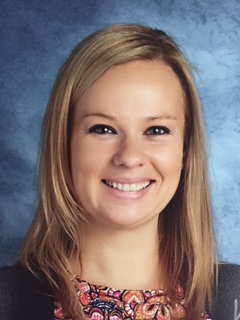 My name is Mrs. Fortin.  I am a second grade teacher at Turkey Hill School.  This will be my 10th year teaching in Orange.  I have taught 3rd grade for seven years and 2nd grade for two.  Educational Background:I received my bachelor's degree from the University of Connecticut in early childhood development in 2004.  After a few years of teaching preschool I decided it was time to go back to school and get my masters in elementary education.  I received my masters from the University of New Haven in 2008.Personal Life:I married my husband in 2015.  He also works at Turkey Hill School and is a 4th grade teacher.  We have a son name Jason Thomas (JT) and a dog named Sonny.  We love spending time together and going for walks.  